电子与信息工程学院马婷团队个人简介马婷，哈尔滨工业大学（深圳）副教授，博士生导师，鹏城实验室PI/人工智能中心智慧医疗负责人，任IEEE生物医学工程学会深圳分会副主席，深圳市医学数字影像技术和远程医疗重点实验室副主任，北京神经变性病学会理事，中华医学会放射学会PETMR脑功能成像工作委员会委员，中国NDDC磁共振学组委员，中国PD影像联盟发起人，中国AD临床前期联盟理事。研究兴趣主要包括医学图像数据挖掘、智能传感、医疗大数据与辅助诊断技术的研究，成果集中在神经医学影像精准量化分析算法、全自动辅助诊断云平台的创新性研究，提出“神经指纹”技术，建立了Brain Label脑影像智能分析云和大数据智能辅助诊断在线平台，该平台已经在全国大型医院及国家临床研究中心进行应用和推广。主持承担了科技部十三五重大专项子课题、国家自然科学基金、香港RGC基金、深圳市基础研究杰青项目、深圳市海外高层次人才专项基金、深圳市基础研究学科布局等基础研究类项目；获得深圳市基础研究杰青、深圳市孔雀人才、深圳市地方级领军人才。授权10项国家发明专利，发表SCI检索期刊论文50余篇，包括Lancet: Infectious Diseases, Movement Disorder, NeuroImage, NeuroImage: Clinical, Frontiers in NeuroScience, J Magn Reson Imaging等。招聘岗位博士后2名应聘条件神经信息学方向：神经影像学、认知与计算神经科学、脑复杂网络、生物信息、脑机接口、医学信号处理或相关领域的博士/博士后研究经验；具有脑发育、神经退行病、神经精神疾病或脑血管类疾病研究经历；具有MRI/fMRI/PET等脑影像数据计算分析的经验, 或设计/采集EEG实验数据以及计算分析的经验，熟练掌握Matlab/Python/R编程语言者优先。至少在相关领域国际期刊发表1篇第一作者SCI论文，具有较强的英文读写与交流的能力；较强的团队合作精神以及独立科研的能力；在国内外研究机构近期即将获得博士学位，以及获得博士学位3年内的研究人员，年龄一般为35岁以下。人工智能方向：生物信息、数学、计算机或物理背景，熟练掌握Python/Matlab等编程语言，熟悉基本机器学习模型，熟悉Pytorch/Tensorflow等深度学习框架，具备脑影像数据分析相关工作经验者优先；至少在相关领域国际期刊或CCF-A类会议发表1篇第一作者论文，具有较强的英文读写与交流的能力；较强的团队合作精神以及独立科研的能力；在国内外研究机构近期即将获得博士学位，以及获得博士学位3年内的研究人员，年龄一般为35岁以下。式岗位职责开展创新性研究，产出高水平成果；申请国家自然科学基金、中国博士后科学基金等；与合作导师共同承担重要的科研课题；在国内外高水平学术刊物上发表论文。应聘材料及联系方式：请申请者将个人简历、代表性论文全文、研究工作经历和推荐人的姓名、联系方式发至：tma@hit.edu.cn，邮件主题栏内请注明“应聘博士后”。田佳峻团队个人简介田佳峻 副教授、博士生导师，哈尔滨工业大学博士(2010)。曾先后任职于哈尔滨工业大学深圳研究生院、美国内布拉斯加大学林肯分校、哈尔滨工业大学（深圳）。长期专注于光纤智能感知及信息处理基础前沿及应用探索，新型光电子器件的研究与设计，面向应用，强调科学问题和工程关键技术的结合。已在Optics Letters、Journal of Lightwave Technology、Photonics Research、Optics Express、IEEE Sensor Journal、IEEE Photonics Letters等国际一流刊物及会议上发表研究论文70余篇，国内外学术会议邀请报告20余次，申请及获得中国发明专利10余项，主持和完成国家及省市科研项目近20项。研究方向光纤传感，智能感知 （声、力、热光学传感）；光纤激光器 （超快、多波长、孤子激光）；智能光学成像；先进光电子器件。现有项目1、 2017-2020 国家自然科学基金面上项目：面向环境扰动的多点复用光纤FBG超声探测机理与系统实现（61675055），主持。2、2018-2020 深圳市科技计划学科布局项目：基于内外腔Vernier效应的高灵敏度光纤温度传感器的研究（JCYJ20170815140136635），主持。招收条件1、  在国内外高水平学科获得博士学位，且毕业3年内。2、 博士学位学科：光电信息类、电子通信类、测控及仪器类等。3、 具有扎实的专业基础知识，积极主动的科研态度，良好的科研能力。4、 发表高水平科研论文SCI检索3篇及以上。联系方式电话：0755-86913745 邮箱： tianjiajun@hit.edu.cn 地址：广东省深圳市南山区西丽深圳大学城哈工大L1307朱旭团队个人简介朱旭1999年本科毕业于华中科技大学电子与信息工程系，后被教育部保送至香港科技大学电机与电子工程系学习，于2003年获得博士学位。同年，她受聘英国利物浦大学电机与电子工程系担任教职，2007年获终身教职，历任Lecturer, Senior Lecturer, Reader。她从2016年起任哈尔滨工业大学（深圳）教授。她在无线通信领域已发表超过200篇高水平国际期刊和会议论文以及两部专著。她已在中国和英国分别主持或参与总值超过2600万人民币和150万英镑的科研项目，现有项目包括广东省自然科学基金资助的无线数据中心网络的跨层优化项目，深圳市孔雀团队“亚毫秒时延通信”项目等。她还是欧共体一个名为 Antenna Centre of Excellence （卓越天线中心）的价值1000万欧元的项目骨干成员之一。朱旭博士是IEEE高级会员，于2012-2017年担任本领域顶级期刊IEEE Transactions on Wireless Communications的编委，并担任过数个国际期刊（如Electronics）的客座编辑。她作为会议副主席组织召开了2006 和2008 年度 ICA Research Network International Workshop，担任IEEE通信学会的旗舰会议 ICC 2016，ICC 2019和Globecom 2021的分会主席, IEEE IUCC-2012的宣传主席（获颁优秀服务奖）等。作为第一导师，朱旭博士已指导17名博士生和14名研究型硕士毕业 ，其中三人获得中国政府颁发的“国家优秀自费留学生奖学金”。她还先后成功指导了11名博士后。研究方向MIMO多天线系统，超可靠低时延通信，绿色通信，信道估计与均衡，资源分配，协作通信，认知无线网络等。博士后招生条件思想面貌端正，独立勤奋，有相关的研究背景和高水平的论文成果。联系方式xuzhu@ieee.org。肖君军团队个人简介肖君军 教授、博士生导师，香港中文大学博士(2006)。主要研究领域为微纳光子学和智能光学信息处理。曾先后任职于香港中文大学物理系、香港科技大学蒙明伟纳米科技研究所、多伦多大学光学研究中心、哈尔滨工业大学（深圳）。长期专注于微纳光子学基础前沿探索，新型光电子器件的智能设计，以及高分辨光学成像与精密光学检测技术的研究。已在Phys. Rev. Lett., Phys. Rev. B(A), IEEE Trans., Appl. Phys. Lett., Opt. Lett., Opt. Express, Sci. Rep.以及ACS Photonics等国际一流刊物及会议上发表研究论文100余篇，国内外学术会议邀请报告10余次，参编英文专著2部，申请及获得中国发明专利30余项，主持和完成国家及省市科研项目近20项，现有在研项目3项。研究方向 微纳光子学、智能计算方法申请条件1、具有良好的政治素质和道德修养，无违法违纪等不良记录；2、在国内外已获得博士学位，或入站前能获得博士学位的应届博士研究生；3、具备敬业精神和团队合作精神、良好的个人品德、较强的沟通和协调能力，自我管理能力强，具有较好的英语听说读写能力；4、40周岁及以下，身体健康。联系方式Email：eiexiao@hit.edu.cn电话0755-26032716张霆廷团队个人简介张霆廷，哈尔滨工业大学（深圳）电子与信息工程学院副院长，副教授，博士生导师，深圳鹏城实验室网络通信研究中心副研究员。现为中国通信学会高级会员，中国通信学会青年工作委员会委员，中国电子学会通信分会青年技术委员会委员。主要研究方向包括无线通信、探测、定位与导航、车联网关键技术等，与国内外高校、产业界开展了广泛合作。主持承担了包括国家自然科学基金重大研究计划重点项目等课题十余项，获得深圳市高层次人才、孔雀人才等多项奖励。发表论文60余篇，授权专利15项。招聘岗位：博士后2人基本要求：在国内外研究机构近期即将获得信息与通信工程、数学、控制科学与工程等相关专业博士学位，以及获得博士学位3年内的研究人员，年龄一般为35岁以下。至少在相关领域高水平期刊发表1篇第一作者论文，具有较强的英文读写与交流的能力；较强的团队合作精神以及独立科研的能力；无线感知通信一体化（1人）：应聘条件：具有无线通信、雷达信号处理、数理统计、优化理论、机器学习等相关领域的博士/博士后经验；具有USRP、FPGA、嵌入式系统开发经验者优先考虑；信息感知融合与决策：以车联网为例（1人）应聘条件：具有信号处理、统计推理、贝叶斯滤波、优化理论、机器学习等相关领域的博士/博士后经验；熟练掌握Python/嵌入式开发者优先考虑；岗位职责开展创新性研究，产出高水平成果；申请国家自然科学基金、中国博士后科学基金等；与合作导师共同承担重要的科研课题；在国内外高水平学术刊物上发表论文。请申请者将个人简历、代表性论文全文、研究工作经历和推荐人的姓名、联系方式发至：zhangtt@hit.edu.cn，邮件主题栏内请注明“应聘博士后”。杨彦甫团队个人简介杨彦甫，副教授，清华大学博士，深圳市高层次地方级领军人才，主要研究高速光通信系统及关键技术，主持或参与完成十余项国家重大科研项目，作为主研人员参与多项华为预研项目，成功研发国内首台单波100Gbps光通信样机系统，参与完成400Gps/Tbps系统信号处理技术研究。研究方向光通信先进信号处理技术，包括面向数据中心的低功耗收发机关键技术，以及面向光网络智能演进的敏捷信号处理技术。招收条件光通信方向毕业博士，具有信号处理算法及系统实验研究经历，在国际会议及高水平期刊发表学术论文                                                          联系方式电子邮箱869669@qq.com，电话0755-26036191汪洋团队研究方向自动驾驶、智能交通、卫星通信、无线通信、无线定位、水声通信现有项目国家重点研发计划-重点研发计划：室内3DMIMO小蜂窝网路关键技术研究国家自然科学基金-面上项目：基于空间损耗场的宽带协同通信信道阴影衰落相关性建模研究国家重点实验室开放课题-子课题：宽带毫米波3D传播特性研究深圳市科技计划-技术攻关：重20170229 面向无人驾驶公交的车路协同关键技术研发深圳市经济和信息化委员会-产业体系扶持计划：近海/远海综合信息传输技术研究与应用系统实现博士后招收条件具有良好的政治素养和道德修养，无违法违纪等不良记录。已经获得博士学位，或即将获得博士学位的应届博士研究生。具有较强的研究能力和敬业精神，能够尽职尽责地完成博士后科研工作。有自动驾驶、车路协同和智能感知相关研究经历的优先考虑。联系方式邮箱：yangw@hit.edu.cn    电话： 0755-26033250郑福春团队个人简介郑福春教授为国家千人计划特聘专家、深圳孔雀A类人才、及英国工程与技术学会会士,在英国及澳大利亚长期从事无线通信信号处理研究，在信道均衡，CDMA多用户检测，多天线系统，发射分集，合作网络等方面开展了极具开创性的工作，是国际通信领域知名学者。鉴于其工作所具有的极大实用潜力，而被国际著名电信公司英国电信（BT）多次聘为客座研究员(四次短期及该公司第一位长期客座研究员)。郑教授以上10余年主要从事协作及绿色通信的研究，成功完成了该领域多个政府及工业项目，并已在国际著名期刊及会议发表相关论文140余篇，其中多项结果被国际同行广泛引用并推广（包括ESI高被引论文）。 2011年以来，他还作为课题负责人参加了中国首个绿色通信973项目（GREEN)）的成功申请及执行（负责东南大学及中国科技大学课题团队并同时担任该项目的欧洲联络员）。他还担任了多家国际机构的项目评审专家（如英国EPSRC， 欧盟FP7，澳大利亚ARC, 及香港RGC等）。曾担任本领域顶级期刊IEEE Trans. Wireless Communications及IEEE Communications Magazine 等国际期刊的编委或客座编委。郑教授是无线通信领域旗舰会议之一IEEE VTC 2006-S (墨尔本)的大会总主席，并于2009年获得IEEE VTS 的VTC主席表彰。 2016年又成功在南京举办了IEEE VTC 2016-S (这是具有60余年历史的VTC首次在中国大陆举办)，并担任大会执行TPC主席。博士后招收条件：1、具有良好的政治素质和道德修养，无违法违纪等不良记录；2、在国内外已获得博士学位，或入站前能获得博士学位的应届博士研究生；3、具备敬业精神和团队合作精神、良好的个人品德、较强的沟通和协调能力，自我管理能力强，具有较好的英语听说读写能力；联系方式：zhengfuchun@hit.edu.cn姚勇团队个人简介光学博士（光电子技术专业学士、硕士），哈工大电子科学与技术博士后流动站出站博士后，现为哈工大（深圳）电子科学与技术、光学工程专业教授、博士生导师。主要从事激光、光电子技术等领域的研究，曾主持20余项国家、省部、市级科技项目。获国家科技进步奖三等奖一次，获省、部级科技进步一等奖二次、二等奖一次、三等奖二次。近年来发表SCI、EI收录论文200余篇、申请和授权发明专利20项。 研究方向：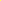 先进激光器技术、光通信技术、光学检测。在研课题：新型二维纳米材料锁模孤子激光器光纤研究高效调制、高功率皮秒紫外激光器关键技术研发博士后招收条件：国内外知名高校的相关专业（物理电子学专业、光学工程专业、光学专业等）的博士毕业生。通讯地址： 哈尔滨工业大学（深圳）电子与信息工程学院深圳西丽深圳大学城哈工大校区L栋1328室；邮编：518055电话: 86-755-26033773；;13342980109 E-mail: yaoyong@hit.edu.cn高林团队个人简介高林现为哈尔滨工业大学（深圳）电子与信息工程学院副教授。2010年毕业于上海交通大学电子工程系获得博士学位，2010-2015年间加入香港中文大学信息工程系担任博士后研究员，2015年9月加入哈尔滨工业大学（深圳）电子与信息工程学院担任副教授。2016年3月入选深圳市孔雀计划C类人才。2016年11月获得IEEE通信学会亚太杰出青年研究学者奖。2016年12月入选IEEE高级会员。主要研究方向：网络优化、博弈论、机器学习、强化学习、网络经济学等理论工具，及其在无线通信和网络中的应用。研究成果：发表中英文专著3本，国际期刊和会议论文100多篇，包括ESI高被引论文2篇、国际会议最佳论文4篇。目前在研项目包括：国家自然科学基金面上项目、深圳市科技计划基础研究面上项目、深圳市孔雀团队项目（第三核心成员）。博士后招聘条件:具备良好的科研能力，在本领域的国际知名期刊（如IEEE Transactions期刊）或会议（如CCF A类会议）发表过多篇论文；具备良好的沟通协调与团队合作能力。联系方式：gaol@hit.edu.cn 或 gaolin021@hotmail.com 徐科团队合作导师介绍：徐科博士，哈尔滨工业大学（深圳）电子与信息工程学院副教授，哈工大青年拔尖计划入选者，香港杰出青年科学家获得者，2010年于华中科技大学光电系获学士学位，2014年于香港中文大学电子工程系获博士学位，2013-2014年在耶鲁大学从事访问研究。2015年被评为深圳市孔雀计划C类人才，深圳南山区领航人才。主持多项国家级项目和地方重点项目，成果入选2019年度中国光学十大进展。到目前为止，已在Nature Photonics、Nature Communications, Advanced Optical Materials, J. Sel. Topics of Quantum Electronics, J. Lightwave Technology, Optics Letters, Optics Express, Photonics Research等主流期刊及国际会议上发表论文100余篇，总被引超过1800次，H因子21。（个人网页：http://www.hitsz.edu.cn/teacher/view/id-1145.html）联系方式：Email: kxu@hit.edu.cn研究方向：硅光子学、光子芯片集成、光子芯片的人工智能优化与实现，片上超材料等。实验室条件：在微纳米光子学实验室，我们为研究生提供物理、光学和材料方向前沿科研机会，国际先进的科研条件，严格的科研训练，活跃的研究氛围，以及在国内相对优厚的待遇。2014年11月已完成超净间施工，在500平方米的超净间内，已装备先进的、适用于基础研究的微纳加工设备。目前已经购买的仪器设备有50kV电子束光刻系统，紫外光刻系统，高真空电子束蒸发镀膜系统，反应离子束刻蚀系统，纳秒/飞秒激光器，光电子芯片测试平台等。现有项目：2015-2018 哈工大青年拔尖启动经费，25万，主持2015-2017 深圳市基础研究项目，50万，主持2016-2018 国家自然科学基金青年项目，25万，主持2017-2018 国家重点实验室开放课题，10万，主持2017-2019 深圳市启动经费，300万，主持2017-2019 深圳市基础研究项目，50万，主持2019-2021 深圳市学科布局项目，300万，主持2019-2020 深圳市创新创业项目，80万，主持2019-2022 国家自然科学基金面上项目，62万，主持博士后招收条件：计划招收具有物理、光电子、材料背景的博士后1-2人，有超表面、二维材料、微纳光学、机器学习等研究经验者优先。满足以下条件：（1）35岁以下，近3年取得博士学位，包括应届生；（2）有较强研究背景和实验技能；（3）最好具备电磁场、光学、半导体或优化算法等基本知识；（4）有较强英文写作能力，以第一作者发表过SCI论文。聘期待遇：（1）年收入32-50万元。其中基本工资6800/月，科研工资5000/月，深圳市补贴（税后）15000/月（每年分两次发放），课题组绩效奖励最高6万/年；入选哈工大深圳校区优秀博后者（比例约30%），一次性奖励12万。（2）按规定缴纳五险一金；（3）可自愿选择落户深圳市，配偶及未成年子女可办理随迁入户。博士后子女入托、入学等按深圳市相关条例执行；（4）可低价租住哈工大的人才公寓（非学生宿舍），单身可租一室一厅，已婚可租两室一厅，租金仅为约20元/平；（5）聘期内可以负责人身份申请国家、省、市科研基金 ；（6）博士后出站留深工作可享受深圳市政府30万元（免税）科研资助；（7）出站博士后符合深圳市后备级人才条件的，可获得深圳市住房补贴160万元，分五年发放；徐小川团队哈工大（深圳）集成光学方向博士后招聘导师介绍：徐小川博士现为哈尔滨工业大学（深圳）电子与信息工程学院教授、博士生导师，国家特聘青年专家，深圳市海外高层次人才B类，美国光学协会（OSA）和电气与电子工程师协会（IEEE）高级会员。主要研究方向包括光互联、光学相位阵列固态激光雷达、相控阵天线光学真时延芯片、柔性光子学、以及片上光传感器等领域。徐小川博士作为项目负责人获得美国国防部、能源部、国立卫生研究院、国家航空航天局以及波音的资助。在Advanced Materials、ACS Nano、Laser & Photonics Review等领域内顶尖杂志和会议共发表论文120余篇，其中包括多篇特邀报告、综述、编辑推荐及封面文章。岗位描述：  现因项目和课题组发展需要招收集成光学、生物光学、材料及相关领域博士后1~2 名，研究方向如下：片上生物检测 (有微流、自动化测试仪器开发经验者优先)；片上集成光学系统（有版图绘制、控制电路设计经验者优先）。岗位要求：35岁以下，近3年取得博士学位；  具备集成光学或相关领域研究经验；有硬科技产业化激情者优先；具有良好的团队合作意识和科研热情，吃苦耐劳；    具有良好的英语应用能力，以第一作者发表过SCI论文。薪酬待遇：      在完成基本考核的基础上    1. 基本年薪26万（含学校8万/年、深圳市政府18万/年）；2. 课题组科研工资（面议）；3. 入选哈工大深圳校区优秀博后者（比例约30%），一次性奖励12万；   4. “珠江人才计划”博士后资助（补贴60万元，出站留深+40万住房补贴），海外博士生可申请深圳市孔雀计划（160-200万），具体参考广东省和深圳市政策；5. 博后出站可申请深圳市留深博后补贴30万，具备相应条件的可申请深圳市高层次认定人才（160万住房补贴），具体参考深圳市政策；6. 享受五险一金；      7. 住房：可租住深圳市人才公寓，或享受深圳市政府租房补贴；      8. 所开发技术产业化后，享受技术分红（1-5%）及对应期权；  9. 优秀博士后出站后支持竞聘本学校相应研究员岗位。 应聘方法：     请将以下材料电子版发送至xuxiaochuan@hit.edu.cn，邮件主题为：“姓名-应聘博士后”。1. 个人陈述：个人研究兴趣及受聘后的工作设想和目标（500字以内）；
2. 中英文简历：包括一般情况、受教育经历、工作经历、参与研究项目、发表论文、奖励，两名推荐人及联系方式等；
3. 代表性论文以及其他申请人认为必要材料（一个pdf文件）；
4. 拟入职时间。
欢迎有志青年加入课题组！